Пресс-служба Саха(Якутия)стата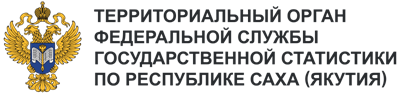 Телефон: +7 (4112) 42-45-18e-mail: 14.01@rosstat.gov.ruИнформационное сообщение для СМИ 5 апреля 2024, ЯкутскПЛАТНЫЕ УСЛУГИ НАСЕЛЕНИЮ В РЕСПУБЛИКЕ САХА(ЯКУТИЯ)В ЯНВАРЕ – ФЕВРАЛЕ 2024 ГОДАПо предварительным данным, объем платных услуг, предоставленных жителям Якутии в январе - феврале 2024 года, составил 17116,6 млн рублей, что превышает аналогичный показатель прошлого года на 1,6% в сопоставимых ценах.Наиболее востребованными услугами в Якутии являются транспортные (4417,1 млн рублей), коммунальные (3640,0 млн рублей) и телекоммуникационные (2542,6 млн рублей).В сравнении с январем – февралем 2023 года наблюдается высокая динамика спроса у якутян на услуги фитнес-центров и спортивных клубов – за рассматриваемый период они увеличились более чем в два раза. С 2023 года растет спрос на услуги специализированных коллективных средств размещения – в 2023 году они увеличились на 37,4%, из них услуги санаторно-курортных организаций – на 28,5%. На 51,9% вырос объем услуг гостиниц и аналогичных услуг по предоставлению временного жилья.Объем услуг учреждений культуры в сравнении с аналогичным периодом прошлого года увеличился на 33,1%, электронных услуг и сервисов в области информационно-коммуникационных технологий (включая платные подписки на онлайн-кинотеатры и игровые сервисы, пользование услугами облачных хранилищ данных) – на 35,4%, медицинских услуг – на 30,2%.